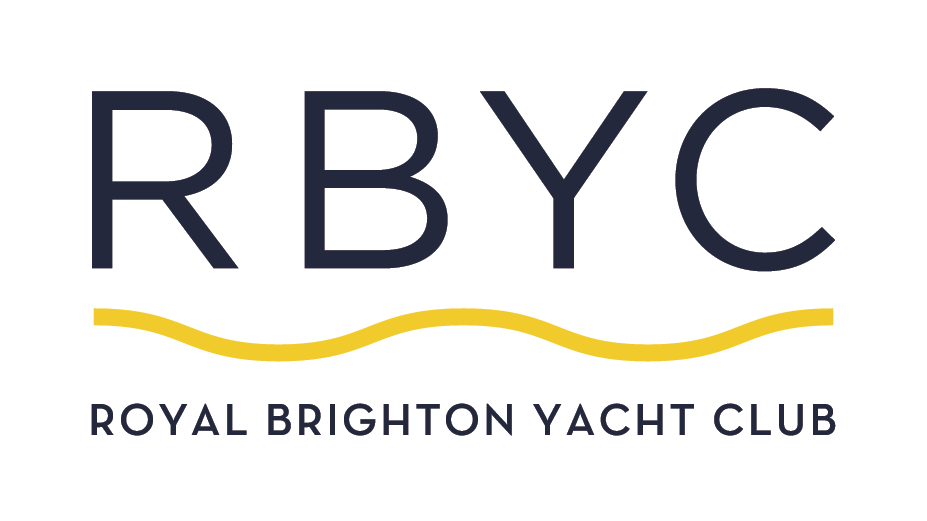 Small PlatesOysters Natural (GF)(3) $12(6) $24Oysters with Mandarin G&T (GF) (3) $13.50 (6) 27Salt & Pepper Calamari (GF) $24Lemon & aioli Leek & Mushroom Croquette (V) $18Seared Tuna (GF) $22with Japanese Ponzu sauce & seaweed salad Ancient Grain Salad $19 (V) legumes, roast pumpkin, avocado, coriander, hummus, pomegranate, dukka.Add Chicken $5Caesar Salad $19 (V/ GF)  with Green Goddess dressing.Add Chicken $5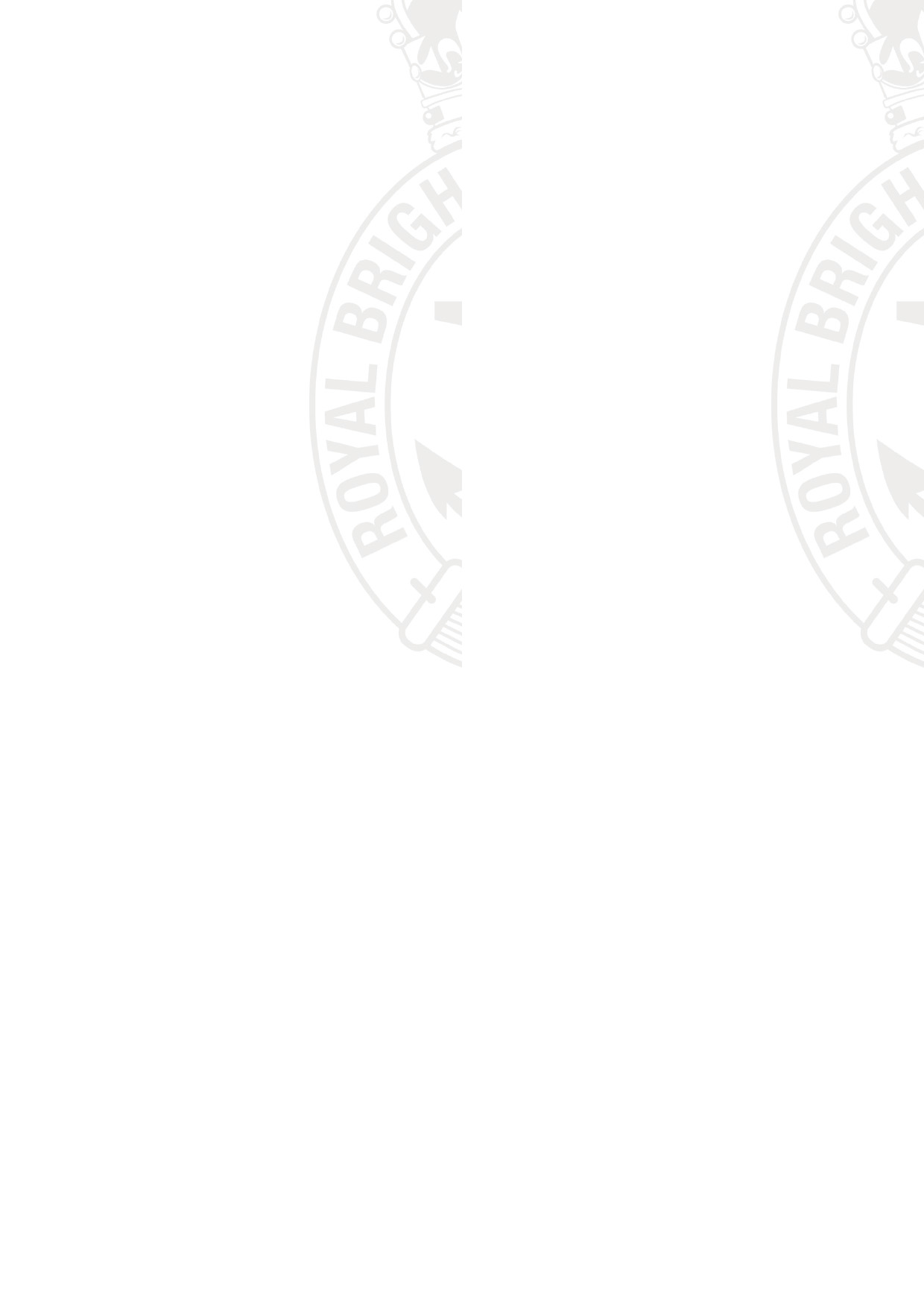 Main MealsBeer Battered Rockling Fillets $32served with chips & salad.  RBYC Steak Sandwich $30minute steak, bacon, cheese, tomato, lettuce, pickles served in focaccia with chips & salad. Pork Cotoletta $36delicious, crumbed pork medallion served with Kohlrabi Remoulade & Parmesan Linguini al Sugo Tonnato $32served with clams. Semolina Gnocchi $30 (V) sundried tomato pesto, peas & spinach. (Vegan option available upon request) Whole Baked Flounder $36with Lemon Butter served with herb salad & fries Chargrilled Sirloin $45cooked to your liking with cauliflower puree, bitter leaves.and your choice of red wine jus, wild mushroom jus or peppercorn sauce. PizzasProsciutto & Buffalo Mozzarella $24.50Margherita (V) $21Side Dishes Fries (V/GF) $12with aioli & tomato saucePotato Wedges (V) $14with sour cream & sweet chilliMixed Leaves Salad (VEGA/GF) $11 For The Little Ones Suitable for children aged 12 years & under.Margherita Pizza $10 Cheeseburger & chips $10Chicken Nuggets & chips $10Fish & chips $10